BỘ GIÁO DỤC VÀ ĐÀO TẠO	CỘNG HÒA XÃ HỘI CHỦ NGHĨA VIỆT NAMTRƯỜNG ĐẠI HỌC PHÚ XUÂN	       Độc lập - Tự do – Hạnh phúc Số:001 /2023/HĐTS /PXU	                                                                                 Tp. Huế, ngày ... tháng ... năm 2023	GIẤY BÁO TRÚNG TUYỂNĐẠI HỌC CHÍNH QUY VĂN BẰNG 2 NĂM 2023Kính gửi: NGUYỄN THỊ ĐAN NHI	Ngày sinh: 06/02/2005	Nam/Nữ: Nữ	Số CCCD/CMND: 046305000297	Tỉnh/TP: Thừa Thiên Huế	Căn cứ quy chế tuyển sinh năm 2023;      HỘI ĐỒNG TUYỂN SINH TRƯỜNG ĐẠI HỌC PHÚ XUÂNTHÔNG BÁO	Anh/chị đã trúng tuyển hệ Đại  học Văn bằng 2 chính quy ngành: Ngôn ngữ Anh.	Chúc mừng Anh/chị và thân mời Anh/chị liên hệ với Phòng Tuyển sinh để hoàn thành nhập học như ở Thư mời nhập học đính kèm. Thông tin chi tiết liên hệ:Phòng Tuyển sinh – Trường Đại học Phú Xuân, 176 Trần Phú, Tp.  Huế.	Số điện thoại: (0234)7.306.888 Thời gian bắt đầu nhập học: 13/2/2023 (dự kiến).                                                                    TM. Hội đồng Tuyển sinh                                                                KT. CHỦ TỊCH HỘI ĐỒNG tuyển sinh                                                                    PhÓ CHỦ TỊCH       TS. Nguyễn Duy ThuậnKính gửi bạn: NGUYỄN THỊ ĐAN NHICăn cứ vào hồ sơ xét tuyển dựa trên kết quả học tập đại học chính quy văn bằng thứ nhất mà Anh/chị đã cung cấp và ngưỡng đảm bảo chất lượng đầu vào, Hội đồng tuyển sinh Trường đại học Phú Xuân trân trọng thông báo đến Anh/chị kết quả xét tuyển như sau:	Điểm xét tuyển:                            6.52		Điểm Ưu tiên khu vực:	0		Điểm Ưu tiên đối tượng:	0		Tổng điểm:	6.52			Trúng tuyển ngành: Ngôn ngữ Anh.Tp. Huế, ngày 18 tháng 4 năm 2023  						TM. Hội đồng Tuyển sinh                                                                KT. CHỦ TỊCH HỘI ĐỒNG tuyển sinh                                                                 PhÓ CHỦ TỊCH       TS. Nguyễn Duy Thuận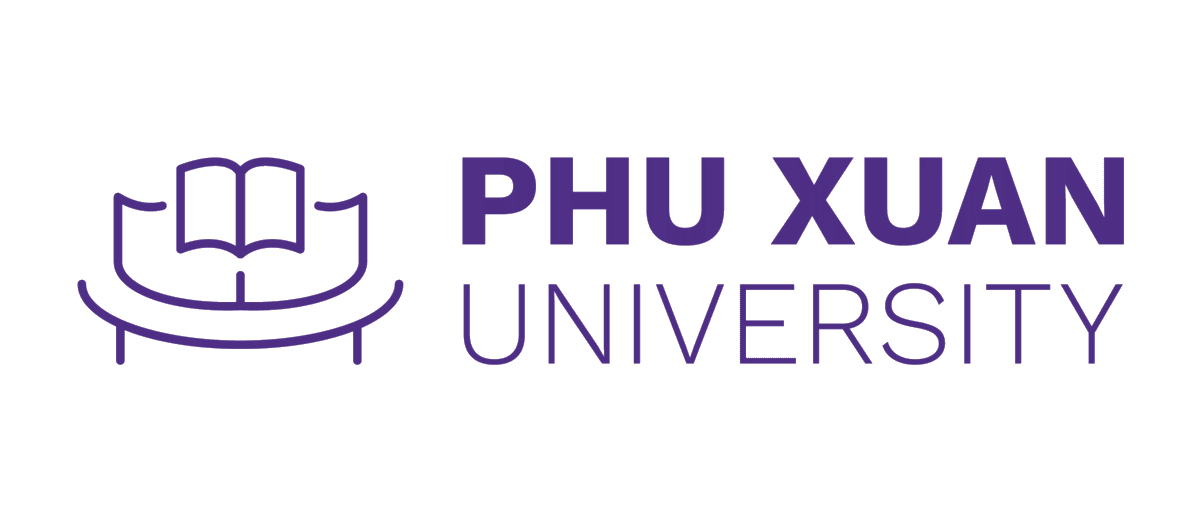 KẾT QUẢ XÉT TUYỂNHỆ ĐẠI HỌC VĂN BẰNG 2 CHÍNH QUY NĂM 2023